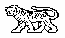 МУНИЦИПАЛЬНЫЙ КОМИТЕТГРИГОРЬЕВСКОЕ СЕЛЬСКОЕ ПОСЕЛЕНИЕМИХАЙЛОВСКИЙ МУНИЦИПАЛЬНЫЙ РАЙОНПРИМОРСКИЙ КРАЙРЕШЕНИЕ           22.10.2021г.                                     с. Григорьевка                                                     № 21О передаче Михайловскому муниципальному району части  полномочий Григорьевского сельского поселения           Руководствуясь Федеральным законом Российской Федерации от 06.10.2003 г. №131-ФЗ «Об общих принципах организации местного самоуправления в Российской Федерации», Уставом Григорьевского сельского поселения, Постановлением администрации Григорьевского сельского поселения от 22.10.2021г №32 «О передаче Михайловскому муниципальному району части полномочий Григорьевского сельского поселения», муниципальный комитетРЕШИЛ:Передать Михайловскому муниципальному району следующее полномочие Григорьевского сельского поселения:     - 6) создание условий для организации досуга и обеспечения жителей поселения услугами организаций культуры;     2. Для исполнения полномочий предоставить сведения об объеме субвенций, с учетом расходов администрации Михайловского муниципального района на  2022 год:- расчет объема субвенций на полномочие по созданию условий для организации досуга и обеспечения жителей поселения услугами организаций культуры на  2022 год - 1530 человек (5.5%), 25000,00 руб.    3. Поручить администрации Григорьевского сельского поселения (А.С.Дрёмин) заключить соглашение с Администрацией Михайловского муниципального района о передаче части полномочий Григорьевского сельского поселения Михайловскому муниципальному району.    4. Полномочия Григорьевского сельского поселения передаются на срок по 31.12.2022года.    5. Настоящее решение вступает в силу с момента его обнародования.Глава Григорьевского сельского поселения                                                           А.С. Дрёмин